ГРАДСКО  ВЕЋЕрасписуjе
ЈАВНИ КОНКУРСза расподелу средстава из буџета Града Кикинда за 2017. годину за суфинансирање-ГОДИШЊИХ/РЕДОВНИХ ПРОГРАМА-(ПЛАЋЕНИ СПОРТСКИ ТРЕНЕР)Предмет овог Јавног Конкурса представља расподела средстава опредељених Одлуком о буџету Града Кикинда за 2017. годину намењено,-годишњем/редовном програму-плаћени спортски тренер-, на територији Града Кикинда.	Право учешћа на овом Конкурсу имају спортски клубови/удружења/организације/који испуњавају следеће критеријуме/услове и који у свом стручном тиму имају спортског тренера са следећим квалификацијама:1.Да спортски тренер поседује важећу лиценцу за текућу такмичарску сезону 2016/2017., за одговарајућу старосну категорију/е коју/е тренира у спортском клубу, а издату од одговарајућег националног гранског савеза.(доказ:Изјава 1, оверена и потписана од националног гранског савеза и фотокопија лиценце)2.Да је спортски тренер ангажован од стране спортског клуба/удружења/организације/, који има седиште у Граду Кикинда и који дуже од 1 године активно (такмичарски) спроводи своју основну програмску делатност и да је спортски клуб/удружење/организација/, члан националног гранског спортског савеза који је члан Спортског савеза Србије и преко кога се остварује општи интерес спорта у Републици Србији.(доказ:Изјава 2, оверена и потписана од стране клуба)3.Да спортски клуб који конкурише нема активну забрану такмичења (од било које републичке/покрајинске спортске институције) за било коју селекцију у клубу и да није у процесу пред арбитражном комисијом гранског спортског савеза или Спортског савеза Србије.(доказ: Изјава 2, оверена и потписана од стране клуба)4.Да спортски клуб испуњава све услове из члана 119. Закона о спорту;(доказ: Изјава 3, оверена и потписана од стране клуба)	5.Да спортски тренер који преко свог клуба конкурише на овај Конкурс, прихвата обавезу да на позив надлежног Секретаријата локалне самоуправе узме активно учешће успровођењу циљева Програма развоја спорта 2016-2018. у граду Кикинда и Акционог плана за исти период.Да спортски тренер присуствује свим стручним семинарима за тренере у 2017. години, у организацији локалне самоуправе или удружења/организација које локална самоуправа финансира. (доказ:Изјава 3-оверена и потписана од стане одговорног лица у клубу и спортског тренера)6.Да спортски тренер који конкурше поднесе, План и Програм рада-Сажетак- у односу на област у којој би био ангажован (спортски тренер у спортској грани за коју и конкурише, кондициони тренер...) и у односу на селекцију/е (тренер само једне селекције, координатор рада свих млађих категорија, координатор рада свих селекција...) за које ће бити ангажован.(Садржај Плана и Програма рада-Сажетка: са ким ће радити, где ће радити, колико често ће тренирати, распоред/број утакмица/мечева за период до 31.12.2017. као и кратак план за евентуалне зимске и летње припреме у 2017. години)(доказ:доставити План рада и Програмрада-Сажетак не дужи од 4 странице А4 формата, оверен и потписан од стране одговорног лица у клубу и спортског тренера).7.Да спортски тренер који конкурише попуни и поднесе образац Упитник.(доказ:Упитник –потписан од стране спортског тренера)Право да се пријаве на овај Јавни Конкурс имају спортски тренери у складу са Чланом 23 и 24 Закона о спорту икоји испуњавају услове из Чланова од 8 до 15 Правилника о номенклатури спортских занимања и звања Министарсва омладине и спорта.	У случају да се на овај Јавни Конкурс пријави већи број кандидата од предвиђене квоте, предност ће имати спортски тренери по следећем редоследу критеријума:-да клуб који конкурише за спортског тренера, припада Првој категорији спортова на основу Правилника о националној категоризацији спортова Министарства омладине и спорта Републике Србије.-спортски тренер са вишим степеном стручне спреме у односу на остале кандидате.-положај клуба на ранг листи добијеној након бодовања по Правилнику о категоризацији спортских клубова/организација/удружења из области такмичарског спорта Града Кикинда.	На основу овог Јавног Конкурса не могу бити одобрена средства за два спортска тренера из исте гране спорта.Општа докуменатција коју је потребно доставити:Фотокопију личне карте спортског тренераИзјава 1, потписана и оверена од стране националног гранског савезафотокопија Лиценце спортског тренера (важећа) издате од стране гранског спортског савеза препознатог од стране Спортског савеза Србије.Оверена фотокопија ДипломеИзјава 2, потписана и оверена од стране одговорног лица у клубуИзјава 3 потписана и оверена од стране одговорног лица у клубу и спортског тренераПлан рада и Програм рада-Сажетак потписан и оверен од стране спортског тренераОбразац Упитник, потписан од стране спортског тренераспортски клуб треба да достави Списак регистрованих/лиценцираних такмичара за такмичарску 2016/2017. који би били обухваћени радом спортског тренера који конкурише на овај Конкурс-потписан и оверен од стране одговорног лица у клубу и спортског тренераФотокопију Решења од Агенције за привредне регистре Републике Србије.Документација коју морају да доставе тренери који су у 2016. примали овај облик надоканде, а да би могли поново да конкуришу за средства по истој намени у 2017. години:-Потврду о раду селекције/а или појединца/појединаца у клубу са којима је плаћени спортски тренери радио у 2016. години и постигнутим резултатима  истих (оверену и потписану од стране клуба)-Потврду националног/покрајинског/ гранског савеза о оствареним резултатима на/у националним/покрајинским такмичењима селекције/а или појединца/појединаца у клубу са којима је плаћени спортски тренери радио у 2016. години на званичним такмичењима под окриљем националног/гранског спортског савеза (оверену и потписану од стране националног/покрајинског гранског савеза)-Извештај о раду и активностима у 2016. години, везаним за унапређење рада у њиховој спортској грани и/или спорта уопште, а на територији града Кикинда (потписан од стране спортског тренера и свих субјеката који су имали учешће у раду спортког тренера (ако је било активности ове врсте од стране плаћеног спортског тренера)У случају потписивања Уговора са спортским клубом односно ангажовања спортског тренера по овој основи и ако у току реализације овог Уговора из било ког разлога дође до раскида сарадње између именованог спортског тренера и спортског клуба, спортски клуб је у обавези да Секретаријату за друштвене делатности Града Кикинда пријави ново насталу ситуацију у року од 5 дана од дана настале промене како би Град Кикинда приступила процедури избора новоименованог спортског тренера путем јавног конкурса отвореног према свим клубовима Града Кикинда.Напомена:-Потребну документацију приликом подношења, доставити редоследом који је горе наведен. Потребну документацију доставити у два (2) примерка (1 оригинал + 1 фотокопија оригинала-два одвојена комплета документације у једној коверти).-На основу ГОДИШЊИХ/РЕДОВНИХ ПРОГРАМА- (ПЛАЋЕНИ СПОРТСКИ ТРЕНЕР) из буџета Града Кикинда планирано је да се издвоји 6.000.000,00 динара.-Пријаве се подносе 15 дана од одлуке Градског Већа.-Пријаве се подносе у затвореној коверти у:Услужни центар Града Кикинда-Писарница (шалтер 2);(за ЈАВНИ КОНКУРС-ГОДИШЊИ/РЕДОВНИ ПРОГРАМИ - плаћени спортски тренер Трг српских добровољаца 12; за Секретаријат за друштвене делатности, канцеларија 19; или поштомса пуном адресом примаоца: Секретаријат за друштвене делатности, канцеларија 19(за ЈАВНИ КОНКУРС-ГОДИШЊИ/РЕДОВНИ ПРОГРАМИ - плаћени спортски тренерТрг српских добровољаца 1223300 Кикиндакао и са свим подацима пошиљаоца.-Непотпуне и неблаговремене пријаве неће се разматрати.-Комплетна конкурсна документација се може преузети на званичном сајту Града Кикинда.-Горе наведени Јавни Конкурс биће објављени на сајту Града Кикинда.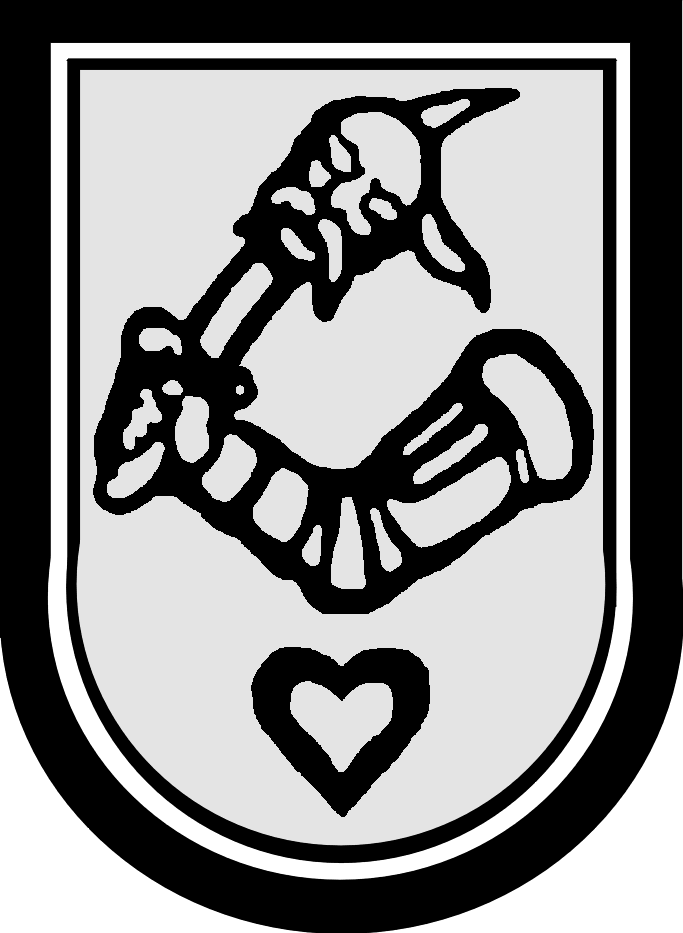 РепубликаСрбијаАутономнаПокрајинаВојводинаГРАД   КИКИНДАГРАДСКО ВЕЋЕБрој: II-066/2017Дана: 26.01.2017.К И К И Н Д АТргсрпскихдобровољаца12, 23300 Кикинда, тел/факс:0230/410-204, 0230/410-174Тргсрпскихдобровољаца12, 23300 Кикинда, тел/факс:0230/410-204, 0230/410-174Тргсрпскихдобровољаца12, 23300 Кикинда, тел/факс:0230/410-204, 0230/410-174РепубликаСрбијаАутономна Покрајина ВојводинаГРАД    К И К И Н Д АГРАДСКО  ВЕЋЕ                                                        ГРАДОНАЧЕЛНИК                                                                                                                                                                                                                             Број: II-06-6/2017Дана:26.01.2017.године                                                          Павле Марков                К И К И Н Д А